ПОНЕДЕЛЬНИК1 класс2 класс3 класс4 классПОНЕДЕЛЬНИК1 Разговор о важном1 Разговор о важном1 Разговор о важном1 Разговор о важномПОНЕДЕЛЬНИК2 Лит.чтение2 Англ.яз2 Лит.чтение2 Лит.чтениеПОНЕДЕЛЬНИК3 Русск.язык3 Русск.яз3 Русск.яз3 Русск.язПОНЕДЕЛЬНИК4 Математика4 Лит.чтение4 Математика4 МатематикаПОНЕДЕЛЬНИК5 Физкультура5 Физкультура5 Физкультура5 ФизкультураПОНЕДЕЛЬНИКВТОРНИК1 Окруж.мир1 Русск.яз1 Лит.чтение1 Англ.язВТОРНИК2 Русск.язык2 Англ.яз2 Русск.язык2 Лит.чтениеВТОРНИК3 Математика3 Математика3 Математика3 Русск.язВТОРНИК4 Изо4 Технология4  В/Д Шахматы4 МатематикаВТОРНИК5 Классный час5 Классный час5 Англ.яз5 МузыкаВТОРНИКСРЕДА1 Лит.чтение1 Англ.яз1 Англ.яз1 Лит.чтениеСРЕДА2 Русск.язык2 Лит.чтение2 Лит.чтение2 Русск.язСРЕДА3 Математика3 Математика3 Русск.яз3 МатематикаСРЕДА4 Физкультура4 Русск.яз4 Математика4 ФизкультураСРЕДА5 В/Д Шахматы5 Труд5 В/Д ШахматыСРЕДАЧЕТВЕРГ1 Род.чтение1 Русск.яз1 Англ.яз1 Англ.язЧЕТВЕРГ2 Русск.язык2 Лит.чтение2 Русск. язык2 Род.чтение ЧЕТВЕРГ3 Математика3 Род.чтение3 Математика3 Род.язЧЕТВЕРГ4 Технология4 Род.яз4 Музыка4 МатематикаЧЕТВЕРГ5 Внеуроч.деят5 Физкультура5 Изо5 ТехнологияЧЕТВЕРГПЯТНИЦА1 Лит.чтение1 Русск.яз1 Русск.яз1 Род.чтениеПЯТНИЦА2 Русск.язык2 Математика2 Род.чтение2 Русск.языкПЯТНИЦА3 Окруж.мир3 Окруж.мир3 Физкультура3 Окруж.мирПЯТНИЦА4 Род.яз4 Музыка4 Окруж.мир4 ИзоПЯТНИЦА5 Музыка5 Внеуроч.деят5 Классный час5 Внеуроч.деятПЯТНИЦАСУББОТА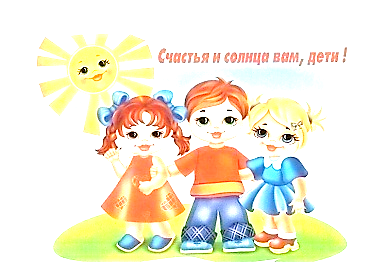 1 Математика1 Род.чтение1 Окруж.мирСУББОТА2 Род.чтение2 Род.яз2 ОРКССУББОТА3 Окруж.мир3 Окруж.мир3 Русск.язСУББОТА4 Изо4 Физкультура4 ФизкультураСУББОТА5 Физкультура5 Внеуроч.деят5 Классный час